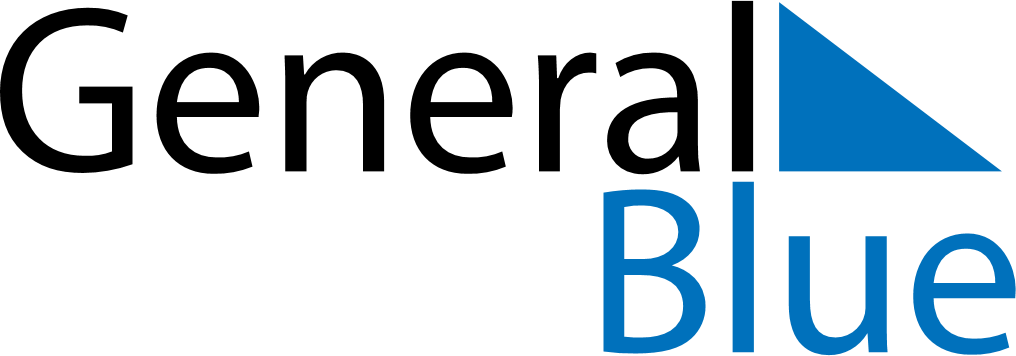 December 2024December 2024December 2024December 2024December 2024December 2024Nay Pyi Taw, Nay Pyi Taw, MyanmarNay Pyi Taw, Nay Pyi Taw, MyanmarNay Pyi Taw, Nay Pyi Taw, MyanmarNay Pyi Taw, Nay Pyi Taw, MyanmarNay Pyi Taw, Nay Pyi Taw, MyanmarNay Pyi Taw, Nay Pyi Taw, MyanmarSunday Monday Tuesday Wednesday Thursday Friday Saturday 1 2 3 4 5 6 7 Sunrise: 6:23 AM Sunset: 5:25 PM Daylight: 11 hours and 1 minute. Sunrise: 6:24 AM Sunset: 5:25 PM Daylight: 11 hours and 1 minute. Sunrise: 6:25 AM Sunset: 5:25 PM Daylight: 11 hours and 0 minutes. Sunrise: 6:25 AM Sunset: 5:25 PM Daylight: 11 hours and 0 minutes. Sunrise: 6:26 AM Sunset: 5:25 PM Daylight: 10 hours and 59 minutes. Sunrise: 6:26 AM Sunset: 5:26 PM Daylight: 10 hours and 59 minutes. Sunrise: 6:27 AM Sunset: 5:26 PM Daylight: 10 hours and 58 minutes. 8 9 10 11 12 13 14 Sunrise: 6:28 AM Sunset: 5:26 PM Daylight: 10 hours and 58 minutes. Sunrise: 6:28 AM Sunset: 5:26 PM Daylight: 10 hours and 58 minutes. Sunrise: 6:29 AM Sunset: 5:27 PM Daylight: 10 hours and 57 minutes. Sunrise: 6:29 AM Sunset: 5:27 PM Daylight: 10 hours and 57 minutes. Sunrise: 6:30 AM Sunset: 5:27 PM Daylight: 10 hours and 57 minutes. Sunrise: 6:31 AM Sunset: 5:28 PM Daylight: 10 hours and 57 minutes. Sunrise: 6:31 AM Sunset: 5:28 PM Daylight: 10 hours and 56 minutes. 15 16 17 18 19 20 21 Sunrise: 6:32 AM Sunset: 5:28 PM Daylight: 10 hours and 56 minutes. Sunrise: 6:32 AM Sunset: 5:29 PM Daylight: 10 hours and 56 minutes. Sunrise: 6:33 AM Sunset: 5:29 PM Daylight: 10 hours and 56 minutes. Sunrise: 6:33 AM Sunset: 5:30 PM Daylight: 10 hours and 56 minutes. Sunrise: 6:34 AM Sunset: 5:30 PM Daylight: 10 hours and 56 minutes. Sunrise: 6:34 AM Sunset: 5:31 PM Daylight: 10 hours and 56 minutes. Sunrise: 6:35 AM Sunset: 5:31 PM Daylight: 10 hours and 56 minutes. 22 23 24 25 26 27 28 Sunrise: 6:35 AM Sunset: 5:32 PM Daylight: 10 hours and 56 minutes. Sunrise: 6:36 AM Sunset: 5:32 PM Daylight: 10 hours and 56 minutes. Sunrise: 6:36 AM Sunset: 5:33 PM Daylight: 10 hours and 56 minutes. Sunrise: 6:37 AM Sunset: 5:33 PM Daylight: 10 hours and 56 minutes. Sunrise: 6:37 AM Sunset: 5:34 PM Daylight: 10 hours and 56 minutes. Sunrise: 6:38 AM Sunset: 5:34 PM Daylight: 10 hours and 56 minutes. Sunrise: 6:38 AM Sunset: 5:35 PM Daylight: 10 hours and 56 minutes. 29 30 31 Sunrise: 6:39 AM Sunset: 5:35 PM Daylight: 10 hours and 56 minutes. Sunrise: 6:39 AM Sunset: 5:36 PM Daylight: 10 hours and 57 minutes. Sunrise: 6:39 AM Sunset: 5:37 PM Daylight: 10 hours and 57 minutes. 